DESCRIPTIF DE SUJET DESTINE AU PROFESSEURACTIVITÉCONTEXTESUPPORT(S) D’ACTIVITÉ CONSIGNES DONNÉES À L’ÉLÈVEVous allez réaliser le titrage colorimétrique de la solution d’acide oxalique par une solution d’hydroxyde de sodium.Votre résultat devra comporter la concentration en masse d'acide oxalique dihydraté, accompagnée de son incertitude-type ainsi qu'une comparaison quantitative avec la valeur figurant sur l'étiquette.ÉLÉMENTS de CORRECTIONCalcul de la concentration en masse d'acide oxalique dans S :VE,min = 12,2mL  et     VE,max = 12,4mL   d'où  u(VE) =  = 0,1 mLVE, moy =   = 12,3 mL  Remarque : La teinte sensible est parfois difficile à apprécier d'où le calcul de VE, moy. Avec un indicateur coloré comme le BBT, on prend le VE qui permet d'accéder à la teinte sensible verte car celle-ci est bien visible.On prendra comme incertitude-type pour la verrerie, la tolérance indiquée sur celle -ci :fiole jaugée de 50,00 mL : u(Vf) = 0,06 mL (à lire sur la fiole)pipette jaugée de  10,00 mL : u(Vp) = 0,02 mL (utilisée pour la dilution et pour le volume à doser)burette de 25,00 mL : u(Vb) = 0,02 mL prise en compte dans celle de u(VE)incertitude sur la concentration du titrant : négligeableincertitude sur la masse molaire:  négligeable Cm =  =  = 38,76 g.L-1) =                =  38,76 x  = 0,34 g.L-1d'où  Cm = 38,8  g.L-1 et ) = 0,3 g.L-1Comparaison avec la valeur indiquée sur l'étiquette : =  = 2La concentration en masse d'acide oxalique trouvée expérimentalement peut être compatible avec sa valeur de référence indiquée sur l'étiquette de la solution achetée sur le net à 2) près.REPÈRES ÉVENTUELS POUR L’ÉVALUATIONCritères et indicateurs de réussite :Niveau A : les indicateurs choisis apparaissent dans leur (quasi)totalitéNiveau B : les indicateurs choisis apparaissent partiellement Niveau C : les indicateurs choisis apparaissent de manière insuffisante Niveau D : les indicateurs choisis ne sont pas présents POUR ALLER PLUS LOIN …Sur le site du Griesp, on trouve un programme en python pour déterminer le titre massique et l'incertitude-type par la méthode de Monte-Carlo pour le titrage du Destop par une solution d'acide chlorhydrique. Cette méthode permet de s'affranchir des formules d'incertitudes composées. Elle utilise un jeu de données (M,Vf, Vp, c1, VE) tiré au sort pour calculer Cm. La procédure est répétée un certain nombre de fois (100 000). Travail à réaliser : transposer le programme Python du Griesp au cas étudiéProgramme adapté : import numpy as npfrom matplotlib import pyplot###########################################################################Renvoie une valeur aléatoire de la variable L[0] d'incertitude-type L[1]def Alea(L):    tirage=np.random.normal()    return L[0]+L[1]*tirage#####################################################################################################################################################EntréesVf=[50.00e-3,0.035e-3]Vmere=[10.00e-3,0.012e-3]Vp=[10.00e-3,0.012e-3]Veq=[12.3e-3,0.1e-3]c1=[0.1000,0]M=[126.065,0]#####################################################################################################################################################Méthode de Monte Carlo pour le titre massique de l'acide oxaliqueLCm =[]Iteration=100000for j in range(Iteration):    AleaCm=Alea(M)*Alea(c1)*Alea(Veq)*Alea(Vf)/(2*Alea(Vmere)*Alea(Vp))    LCm.append(AleaCm)MoyCm=sum(LCm)/IterationuCm=(1/(Iteration-1)*sum((np.array(LCm)-MoyCm)**2.))**0.5   # racine carréprint('Concentration en masse de l acide oxalique:', MoyCm,' g/L')print('u(Cm) :', uCm,' g/L')pyplot.hist(LCm, range = (36, 41), bins = 50, color = 'blue', edgecolor = 'black') # bins est le nombre de batonnetspyplot.xlabel('Cm')pyplot.ylabel('effectif')pyplot.title('Pour 100 000 iterations')pyplot.show()Compléments sur la méthode Monte-CarloEstimation d'une incertitude-type par la méthode de Monte-CarloPrincipe de la méthode - Exemple du dosage d’un acide fort.d’après : https://jlamerenx.fr/python/Le résultat d'une mesure correspond à l'ensemble des valeurs raisonnablement attribuables à la grandeur mesurée.L'écart-type de cet ensemble de valeurs est appelée à l'incertitude-type.Evaluation de type A : Lorsque la mesure est répétée plusieurs fois, l'expérimentateur obtient plusieurs valeurs de la grandeur mesurée. L'incertitude-type est l'écart-type de cet ensemble de valeurs.Evaluation de type B : Lorsque l'expérience n'est pas répétée plusieurs fois, il faut mettre en œuvre une autre méthode pour évaluer l'incertitude-type. Dans ce contexte, la méthode de Monte-Carlo consiste à simuler numériquement la répétition de l'expérience. L'écart-type de l'ensemble des valeurs obtenues lors de ces répétitions fournit l'incertitude-type recherchée.La méthode de Monte-Carlo est très utile à mettre en œuvre dans le cas d'une propagation d'incertitudes, c'est-à-dire lorsque l'on souhaite déterminer l'incertitude-type sur une grandeur calculée à partir de grandeurs expérimentales, mesurées ou fournies.Exemple dans le cadre d'un titrage acido-basiqueContexte du titrageDans le cas d'un titrage acido-basique visant à déterminer la concentration (Ca) d'un acide fort dans une solution, un expérimentateur :prélève un volume Vsol de la solution à titrer à l'aide d'une pipette jaugée,choisit une solution titrante basique de concentration Cb qu'il verse pas à pas à l'aide d'une burette graduée,met en place un suivi pH-métrique pour évaluer le volume équivalent Veq.L'équation de réaction support du titrage s'écrit :H3O+ + HO− ⇄ 2H2OLa concentration en acide de la solution titrée s'obtient par une relation du type :Ca = Cb.Veq/VsolSources d'incertitudesL'incertitude sur la concentration en acide est donc le résultat d'incertitudes sur les grandeurs Vsol, Cb et Veq. Celles-ci doivent être évaluées.Proposition à adapter en fonction de la situation :volume de solution titrée : l'expérimentateur a utilisé une pipette jaugée de 10mL pour prélever le volume Vsol. Selon l'habileté du manipulateur et la classe de la pipette, le volume effectivement prélevé a de grandes chances d'appartenir à l'intervalle [9,9 , 10,1] mL(valeurs à adapter selon le contexte et l'expérimentateur),concentration de la solution titrante : selon la qualité des réactifs utilisés, la nature de la verrerie utilisée et l'habileté du préparateur, la solution titrante de concentration affichée Cb = 0,10 mol/L a de grandes chances d'appartenir à l'intervalle [0.099 , 0.101] mol/L (valeurs à adapter selon le contexte et l'expérimentateur),volume équivalent : selon l'espacement entre les points de mesure sur la courbe de titrage, selon la méthode retenue pour évaluer le volume équivalent, selon la précision de la burette graduée utilisée, la capacité de l'expérimentateur à lire les volumes sur les graduations et à régler le zéro, on peut penser que le volume équivalent Veq=9.6 mL a de grandes chances d'appartenir à l'intervalle [9.6 , 9.8] mL (valeurs à adapter selon le contexte et l'expérimentateur).Etapes de la méthodeLister les grandeurs expérimentales utiles pour le calcul de Ca et associer à chacune, un intervalle au sein duquel on peut raisonnablement penser que celle-ci appartient.Faire procéder à un tirage au sort aléatoire d'un jeu de valeurs pour chaque grandeur expérimentale Cb, Vsol et Veq et faire calculer la valeur de la concentration Ca obtenue avec ce jeu de valeurs.Stocker la valeur dans une liste de résultats.Calculer la moyenne des valeurs de concentration Ca obtenues : meilleur estimateur de la concentration recherchée,Calculer l'écart-type de l'ensemble des valeurs de concentration : incertitude-type associée à Ca.Fonctions pour réaliser le tirage au sortLa bibliothèque numpy est ici utilisée pour simuler un processus aléatoire (numpy.random).Pour réaliser le tirage au sort :Si l'on suppose que la valeur centrale de l'intervalle n'est pas plus probable que les valeurs latérales de l'intervalle, on peut utiliser la commande numpy.random.uniform(borne_inf , borne_sup).Si l'on suppose que la valeur centrale de l'intervalle est plus probable que les valeurs latérales de l'intervalle, on peut utiliser la commande numpy.random.triangular(borne_inf , centre , borne_sup).Si l'incertitude-type sur la grandeur est fournie (rare), on peut utiliser la commande numpy.random.normal(valeur centrale , incertitude-type).Exemple de codeimport numpy as npimport matplotlib.pyplot as pltN=100000                                                                          #Nombre de tirages simulésCa = []                                                                           #Liste des valeurs calculées de la concentration Cafor k in range(N) :                                                               #Procédure de tirage    Vsol = np.random.uniform(9.9,10.1)    Veq = np.random.triangular(9.6 , 9.7 , 9.8)    Cb = np.random.uniform(.099 , .101)    Ca.append(Cb * Veq / Vsol)                                                    #Calcul de CaCa_moy = sum(Ca)/N                                                                #Calcul de la valeur moyenneuCa = np.std(Ca)                                                           #Calcul de l'écart-type print(f'Concentration Ca : {Ca_moy} mol/L')                                       #Affichage des résultatsprint(f'Incertitude-type u(Ca) : {uCa} mol/L')Concentration Ca : 0.09700147737363778 mol/LIncertitude-type u(Ca) : 0.0008893468324514736 mol/LConclusionL'incertitude-type pourra être donnée avec deux chiffres :Ca=0,09700mol/L et uCa=0,00089mol/LLa question du .Pourquoi, dans la méthode de Monte-Carlo, l’incertitude-type u(Ca) est-elle prise égale à l’écart-type et non à l’écart-type divisé par  ?** Quand on écrit u(Ca) = s/, s correspond à l’écart-type d’UN SEUL échantillon de N mesures indépendantes. Prenons par exemple N = 8 (on fait 8 fois le même dosage), on trouve les résultats suivants : On a alors, en utilisant la calculatrice : Camoy = 0,097 mol/L et s = 1,7.10-3 mol/L On estime alors que l’incertitude-type vaut : u(Ca) = s/(8^0,5) = 0,7.10-3 mol/L** Si on voulait déterminer expérimentalement u(Ca), il faudrait opérer de la manière suivante : Effectuer E fois l’opération précédente avec E très grand (par exemple 100). E désigne le nombre d’échantillons de N mesures.Calculer pour chaque échantillon la valeur moyenne Ca. On obtient ainsi E valeurs de Camoy Calculer en fin l’écart-type sE sur cet ensemble de E valeurs.On constate que pour N très grand  sE ≈ s/Le programme Python ci-dessous illustre cette propriété : import numpy as numpyimport numpy.random as rd# Un seul échantillon de N = 8 mesuresCa=[0.094,0.096,0.095,0.097, 0.098,0.099, 0.095,0.097, 0.100] s = np.std(Ca) # E échantillons de 8 mesuresE = 100 moy=np.zeros(E)	# crée un tableau de E zéros# calcule de la moyenne de chacun des E échantillons de 8 mesures générés aléatoirement et de l’écart type sur l’ensemble des moyennes : for i in range(E) :moy[i]=np.average(rd.uniform(0.094,0.1,8)) uCa = np.std(moy) 	# calcule l'écart type sur l'ensemble des E moyennesprint(s/8**0.5, uCa)	#compare s/racine de N et sELa méthode de Monte-Carlo simule la deuxième méthode (détermination expérimentale de u(Ca)).Le « N » du programme de la page 7 (exemple de code) correspond en fait au « E » du programme ci-dessus, c’est le nombre d’échantillons.Chacune des N valeurs de Vsol, Veq, Cb, correspond en fait à une valeur moyenne d’un échantillon fictif (dont on ne connait pas le nombre de mesures) Constitution et transformations de la matière Titrage acido-basique de l’acide oxalique par colorimétrieObjectifs pédagogiquesRéaliser un titrage colorimétrique permettant d’introduire les incertitudes-types composées Notions et contenusTerminale spécialité Notions et contenusDéterminer la composition d’un système par des méthodes physiques et chimiquesC) Analyser un système par des méthodes chimiquesTitrage avec suivi colorimétriqueMesure et incertitudes Incertitudes-types composéesEcriture du résultat. Valeur de référenceCapacités exigiblesRéaliser et exploiter un titrage direct avec repérage colorimétrique de l’équivalence pour déterminer une concentration en masse d’une espèce dans un échantillon.Evaluer, à l’aide d’une relation fournie, l’incertitude-type d’une grandeur s’exprimant en fonction d’autres grandeurs dont les incertitudes-types associées sont connues.Simuler, à l’aide d’un langage de programmation, un processus aléatoire illustrant la détermination de la valeur d’une grandeur avec incertitudes-types composées.Ecrire, avec un nombre de chiffres significatifs, le résultat d’une mesure. Comparer le résultat d'une mesure mmes à la valeur de référence mréf en utilisant le quotient  où  est l'incertitude-type associée au résultat.Prérequis1ère  spécialité – Constitution et transformations de la matièreEvolution des quantités de matière lors d’une transformation Tableau d’avancement, état initial, état final, mélange stœchiométrique Titrage avec suivi colorimétrique, définition et repérage de l’équivalenceTle spécialité – Constitution et transformations de la matièreAcide et base de Brönsted, couple acide/base, réaction acide-baseType d’activitéActivité expérimentale Description succincteVérifier, à l’aide d’un titrage colorimétrique, les indications d’une étiquette sur la quantité d’acide oxalique contenue dans une solution permettant d’éradiquer un parasite, le varroa, pouvant décimer des colonies d’abeillesCompétences travailléesS’approprier : Rechercher et organiser l’information en lien avec la problématique étudiée.Réaliser : Mettre en œuvre les étapes dune démarche de résolution. Effectuer des procédures courantes. Mettre en œuvre un protocole expérimental.Valider : Estimer une incertitude, comparer à une valeur de référence.Mise en œuvre  Place dans la progression de la séquence et/ou de l’année :Début de séquence sur « Analyser un système par des méthodes chimiques », cela permet de faire les rappels de première sur les dosages par titrage. Cadre de mise en œuvre de l’activité : Activité expérimentale. Séance de 2h.Possibilité de mettre en œuvre la méthode Monte-CarloSource(s)GRIESP (2018-2019 Mesure et incertitudes) : https://eduscol.education.fr/225/recherche-et-innovation-en-physique-chimieRessource titrage colorimétrique du GRIESP :https://eduscol.education.fr/document/16057/downloadRessource sur l’utilisation de la méthode Monte-Carlo du GRIESP :https://eduscol.education.fr/document/16060/downloadMesures et incertitudes au Lycée (IREM) :https://eduscol.education.fr/document/7067/downloadAuteur(s)Nadia MARION  – Lycée en Forêt  - MontargisLe varroa, un acarien parasite des abeilles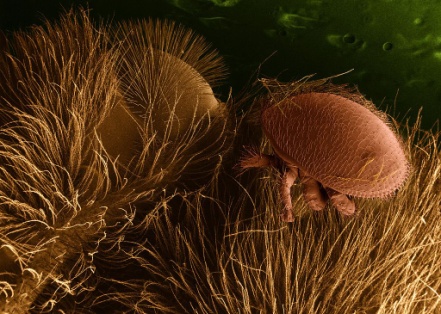 L'acide oxalique H2C2O4 est une molécule présente dans de nombreux fruits et légumes comme les épinards, l'oseille, la rhubarbe etc... Depuis quelques années, on l'utilise pour protéger les abeilles domestiques contre le varroa, un acarien parasite qui peut décimer rapidement des colonies entières d'abeilles.  En pharmacie,  on trouve des solutions constituées d'un mélange d'eau sucrée et d'acide oxalique qui, pulvérisées sur les abeilles, permettent d'éradiquer le parasite.Sur l'étiquette d'une solution achetée sur le net, on lit :  39,4 g d'acide oxalique dihydraté par Litre de solution.Votre mission consiste à vérifier cette information car un surdosage en acide oxalique peut être fatal aux abeilles.Document n° 1 :  Données Équation de la réaction support du titrage :  H2C2O4(aq) + 2 OH- (aq)   C2O42-(aq) + 2 H2O(l)Masse molaire de l'acide oxalique dihydraté : M (H2C2O4,2 H2O) = 126,065 g.mol-1Document n° 2 :  Protocole du dosage par titrage1. La solution S d'acide oxalique est trop concentrée donc on doit la diluer : Prélever Vmère = 10,0 mL de la solution à doser que l'on dilue dans une fiole jaugée de 50,0mL. 2. Prélever Vo = 10,00 mL de la solution d'acide oxalique diluée, notée So, que l'on introduit dans un erlenmeyer, ajouter environ 10 mL d'eau distillée et 4 gouttes de bleu de thymol. Mettre sous agitation.2. Titrer la solution So avec une solution aqueuse d'hydroxyde de sodium (Na+(aq) + HO-(aq)) de concentration en quantité de matière c1= 0,100 mol.L-1. Relever la valeur de VE,min , volume équivalent minimal pour lequel la teinte sensible verte vient juste d'apparaître. Continuer à verser la solution titrante jusqu'à ce qu'il n'y ait plus de changement de teinte de la solution dosée, et que celle-ci soit bleue. Relever la valeur de VE,max, volume équivalent maximal.Document n° 3  :  Incertitudes-types Pour les incertitudes-types :fiole jaugée de 50,0 mL : u(Vf) = ........... mL (à lire sur la fiole)pipette jaugée de  10,0 mL : u(Vp) = ........... mL (à lire sur la pipette)burette de 25,0 mL : u(Vb) = ............... mL  (à lire sur la burette) et qui sera prise en compte dans celle de u(VE)incertitude sur la lecture du volume équivalent : u(VE) = incertitude sur la concentration du titrant : négligeableincertitude sur la masse molaire:  négligeableRelation pour évaluer l'incertitude-type de la concentration en masse d'acide :) = Relation pour comparer le résultat de la mesure à la valeur de référence :Il y a compatibilité     2         Domaine de Compétences évaluéesIndicateurs de réussite correspondant au niveau AS'approprier (APP)Rechercher et organiser l’information en lien avec la problématique étudiéeSavoir qu’il faut réaliser le titrage colorimétrique de la solution,Déterminer le volume à l’équivalence,En déduire la concentration en masse d’acide oxalique contenu dans la solution,Comparer cette valeur à une valeur de référence afin d’éviter un surdosage et le décès d’abeilles.Réaliser (REA) Mettre en œuvre les étapes d’une démarche de résolution. Effectuer des procédures courantes. Mettre en œuvre un protocole expérimental.Utiliser la pipette jaugée (1 ou 2 traits) et la propipette pour le prélèvement de solution à titrerUtiliser une fiole jaugée (remplir aux ¾, agiter avant de compléter au trait de jauge et effectuer l’homogénéisation finale)Rincer puis remplir la burette graduée de solution titrante (ajuster le zéro, pas de bulle d’air)Mettre en œuvre le titrage (agencement de la verrerie, agitation, verser le réactif titrant lentement, stopper au vert puis à la persistance bleue pour noter l’encadrement du volume à l’équivalence, lecture du volume sur la burette)Valider (VAL)Extraire des informations des données expérimentales et les exploiter.Estimer une incertitude, comparer à une valeur de référence.Utiliser les documents pour exprimer l’incertitude sur la concentration en masse de la solution d’acide oxaliqueComparer l’écart entre la valeur expérimentale et la valeur de référence avec l’incertitude-type pour conclure. Ca(mol/l)0,0960,0950,00970,00980,990,0950,0971,00